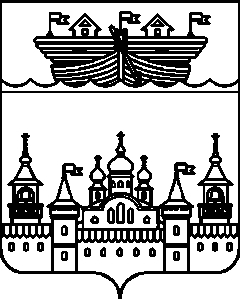 АДМИНИСТРАЦИЯВЛАДИМИРСКОГО СЕЛЬСОВЕТА ВОСКРЕСЕНСКОГО МУНИЦИПАЛЬНОГО РАЙОНА НИЖЕГОРОДСКОЙ ОБЛАСТИПОСТАНОВЛЕНИЕ21 января 2022 года	№ 7О внесении изменений в муниципальную программу «Охрана окружающей среды и благоустройство на территории Владимирского сельсовета, утвержденную постановлением администрации Владимирского сельсовета Воскресенского муниципального района Нижегородской области от 25 декабря 2018 года № 150В целях уточнения реализации муниципальной программы «Охрана окружающей среды и благоустройство на территории Владимирского сельсовета, утвержденную постановлением администрации Владимирского сельсовета Воскресенского муниципального района Нижегородской области от 25 декабря 2018 года № 150 (с изменениями от 18.10.2021 года № 104) администрация Владимирского сельсовета постановляет:1.Внести в муниципальную программу «Охрана окружающей среды и благоустройство на территории Владимирского сельсовета»,утвержденную постановлением администрации Владимирского сельсовета Воскресенского муниципального района Нижегородской области от 25 декабря 2018 года № 150 следующие изменения: 1.1.В разделе 1. «Паспорт муниципальной программы «Охрана окружающей среды и благоустройство на территории Владимирского сельсовета» пункт «2.4.Перечень основных мероприятий муниципальной программы» изложить в следующей редакции: « 2.4.Перечень основных мероприятий муниципальной программы«Таблица 1Перечень основных мероприятий муниципальной программы*ФБ – федеральный бюджет, ОБ – областной бюджет, МБ – местный бюджет, ПИ – прочие источники »2.Разместить настоящее постановление на официальном сайте администрации Воскресенского муниципального района в информационно-телекоммуникационной сети «Интернет».3.Контроль за исполнением данного постановления оставляю за собой.Глава администрации сельсовета							С.В. ЛепехинN п/пНаименование мероприятия Категория расходов(кап. вложения, НИОКР и прочие расходы)Категория расходов(кап. вложения, НИОКР и прочие расходы)Сроки выполненияСроки выполненияСроки выполненияИсполнители мероприятийОбъем финансирования (по годам, в разрезе источников)Объем финансирования (по годам, в разрезе источников)Объем финансирования (по годам, в разрезе источников)Объем финансирования (по годам, в разрезе источников)Объем финансирования (по годам, в разрезе источников)Объем финансирования (по годам, в разрезе источников)Объем финансирования (по годам, в разрезе источников)Объем финансирования (по годам, в разрезе источников)Объем финансирования (по годам, в разрезе источников)Объем финансирования (по годам, в разрезе источников)N п/пНаименование мероприятия Категория расходов(кап. вложения, НИОКР и прочие расходы)Категория расходов(кап. вложения, НИОКР и прочие расходы)Сроки выполненияСроки выполненияСроки выполненияИсполнители мероприятий2019201920202021202220232024ВсегоЦель программы:Повышение уровня экологической безопасности и качества окружающей среды, сохранение природных систем, улучшение внешнего благоустройства и санитарного состояния каждого населенного пункта сельсовета.Цель программы:Повышение уровня экологической безопасности и качества окружающей среды, сохранение природных систем, улучшение внешнего благоустройства и санитарного состояния каждого населенного пункта сельсовета.Цель программы:Повышение уровня экологической безопасности и качества окружающей среды, сохранение природных систем, улучшение внешнего благоустройства и санитарного состояния каждого населенного пункта сельсовета.Цель программы:Повышение уровня экологической безопасности и качества окружающей среды, сохранение природных систем, улучшение внешнего благоустройства и санитарного состояния каждого населенного пункта сельсовета.Цель программы:Повышение уровня экологической безопасности и качества окружающей среды, сохранение природных систем, улучшение внешнего благоустройства и санитарного состояния каждого населенного пункта сельсовета.Цель программы:Повышение уровня экологической безопасности и качества окружающей среды, сохранение природных систем, улучшение внешнего благоустройства и санитарного состояния каждого населенного пункта сельсовета.Цель программы:Повышение уровня экологической безопасности и качества окружающей среды, сохранение природных систем, улучшение внешнего благоустройства и санитарного состояния каждого населенного пункта сельсовета.Цель программы:Повышение уровня экологической безопасности и качества окружающей среды, сохранение природных систем, улучшение внешнего благоустройства и санитарного состояния каждого населенного пункта сельсовета.Цель программы:Повышение уровня экологической безопасности и качества окружающей среды, сохранение природных систем, улучшение внешнего благоустройства и санитарного состояния каждого населенного пункта сельсовета.Всего, в т.ч.Всего, в т.ч.1445,581244,861225,961244,181262,41280,627703,60Цель программы:Повышение уровня экологической безопасности и качества окружающей среды, сохранение природных систем, улучшение внешнего благоустройства и санитарного состояния каждого населенного пункта сельсовета.Цель программы:Повышение уровня экологической безопасности и качества окружающей среды, сохранение природных систем, улучшение внешнего благоустройства и санитарного состояния каждого населенного пункта сельсовета.Цель программы:Повышение уровня экологической безопасности и качества окружающей среды, сохранение природных систем, улучшение внешнего благоустройства и санитарного состояния каждого населенного пункта сельсовета.Цель программы:Повышение уровня экологической безопасности и качества окружающей среды, сохранение природных систем, улучшение внешнего благоустройства и санитарного состояния каждого населенного пункта сельсовета.Цель программы:Повышение уровня экологической безопасности и качества окружающей среды, сохранение природных систем, улучшение внешнего благоустройства и санитарного состояния каждого населенного пункта сельсовета.Цель программы:Повышение уровня экологической безопасности и качества окружающей среды, сохранение природных систем, улучшение внешнего благоустройства и санитарного состояния каждого населенного пункта сельсовета.Цель программы:Повышение уровня экологической безопасности и качества окружающей среды, сохранение природных систем, улучшение внешнего благоустройства и санитарного состояния каждого населенного пункта сельсовета.Цель программы:Повышение уровня экологической безопасности и качества окружающей среды, сохранение природных систем, улучшение внешнего благоустройства и санитарного состояния каждого населенного пункта сельсовета.Цель программы:Повышение уровня экологической безопасности и качества окружающей среды, сохранение природных систем, улучшение внешнего благоустройства и санитарного состояния каждого населенного пункта сельсовета.ФБ ФБ ---Цель программы:Повышение уровня экологической безопасности и качества окружающей среды, сохранение природных систем, улучшение внешнего благоустройства и санитарного состояния каждого населенного пункта сельсовета.Цель программы:Повышение уровня экологической безопасности и качества окружающей среды, сохранение природных систем, улучшение внешнего благоустройства и санитарного состояния каждого населенного пункта сельсовета.Цель программы:Повышение уровня экологической безопасности и качества окружающей среды, сохранение природных систем, улучшение внешнего благоустройства и санитарного состояния каждого населенного пункта сельсовета.Цель программы:Повышение уровня экологической безопасности и качества окружающей среды, сохранение природных систем, улучшение внешнего благоустройства и санитарного состояния каждого населенного пункта сельсовета.Цель программы:Повышение уровня экологической безопасности и качества окружающей среды, сохранение природных систем, улучшение внешнего благоустройства и санитарного состояния каждого населенного пункта сельсовета.Цель программы:Повышение уровня экологической безопасности и качества окружающей среды, сохранение природных систем, улучшение внешнего благоустройства и санитарного состояния каждого населенного пункта сельсовета.Цель программы:Повышение уровня экологической безопасности и качества окружающей среды, сохранение природных систем, улучшение внешнего благоустройства и санитарного состояния каждого населенного пункта сельсовета.Цель программы:Повышение уровня экологической безопасности и качества окружающей среды, сохранение природных систем, улучшение внешнего благоустройства и санитарного состояния каждого населенного пункта сельсовета.Цель программы:Повышение уровня экологической безопасности и качества окружающей среды, сохранение природных систем, улучшение внешнего благоустройства и санитарного состояния каждого населенного пункта сельсовета.ОБОБ---Цель программы:Повышение уровня экологической безопасности и качества окружающей среды, сохранение природных систем, улучшение внешнего благоустройства и санитарного состояния каждого населенного пункта сельсовета.Цель программы:Повышение уровня экологической безопасности и качества окружающей среды, сохранение природных систем, улучшение внешнего благоустройства и санитарного состояния каждого населенного пункта сельсовета.Цель программы:Повышение уровня экологической безопасности и качества окружающей среды, сохранение природных систем, улучшение внешнего благоустройства и санитарного состояния каждого населенного пункта сельсовета.Цель программы:Повышение уровня экологической безопасности и качества окружающей среды, сохранение природных систем, улучшение внешнего благоустройства и санитарного состояния каждого населенного пункта сельсовета.Цель программы:Повышение уровня экологической безопасности и качества окружающей среды, сохранение природных систем, улучшение внешнего благоустройства и санитарного состояния каждого населенного пункта сельсовета.Цель программы:Повышение уровня экологической безопасности и качества окружающей среды, сохранение природных систем, улучшение внешнего благоустройства и санитарного состояния каждого населенного пункта сельсовета.Цель программы:Повышение уровня экологической безопасности и качества окружающей среды, сохранение природных систем, улучшение внешнего благоустройства и санитарного состояния каждого населенного пункта сельсовета.Цель программы:Повышение уровня экологической безопасности и качества окружающей среды, сохранение природных систем, улучшение внешнего благоустройства и санитарного состояния каждого населенного пункта сельсовета.Цель программы:Повышение уровня экологической безопасности и качества окружающей среды, сохранение природных систем, улучшение внешнего благоустройства и санитарного состояния каждого населенного пункта сельсовета.МБМБ1445,581244,861225,961244,181262,41280,627703,60Цель программы:Повышение уровня экологической безопасности и качества окружающей среды, сохранение природных систем, улучшение внешнего благоустройства и санитарного состояния каждого населенного пункта сельсовета.Цель программы:Повышение уровня экологической безопасности и качества окружающей среды, сохранение природных систем, улучшение внешнего благоустройства и санитарного состояния каждого населенного пункта сельсовета.Цель программы:Повышение уровня экологической безопасности и качества окружающей среды, сохранение природных систем, улучшение внешнего благоустройства и санитарного состояния каждого населенного пункта сельсовета.Цель программы:Повышение уровня экологической безопасности и качества окружающей среды, сохранение природных систем, улучшение внешнего благоустройства и санитарного состояния каждого населенного пункта сельсовета.Цель программы:Повышение уровня экологической безопасности и качества окружающей среды, сохранение природных систем, улучшение внешнего благоустройства и санитарного состояния каждого населенного пункта сельсовета.Цель программы:Повышение уровня экологической безопасности и качества окружающей среды, сохранение природных систем, улучшение внешнего благоустройства и санитарного состояния каждого населенного пункта сельсовета.Цель программы:Повышение уровня экологической безопасности и качества окружающей среды, сохранение природных систем, улучшение внешнего благоустройства и санитарного состояния каждого населенного пункта сельсовета.Цель программы:Повышение уровня экологической безопасности и качества окружающей среды, сохранение природных систем, улучшение внешнего благоустройства и санитарного состояния каждого населенного пункта сельсовета.Цель программы:Повышение уровня экологической безопасности и качества окружающей среды, сохранение природных систем, улучшение внешнего благоустройства и санитарного состояния каждого населенного пункта сельсовета.ПИПИ---Задача 1. Формирование у населения всех возрастов и социальных групп активной жизненной позиции в деле практического участия в мероприятиях по формированию благоприятной окружающей среды.Задача 1. Формирование у населения всех возрастов и социальных групп активной жизненной позиции в деле практического участия в мероприятиях по формированию благоприятной окружающей среды.Задача 1. Формирование у населения всех возрастов и социальных групп активной жизненной позиции в деле практического участия в мероприятиях по формированию благоприятной окружающей среды.Задача 1. Формирование у населения всех возрастов и социальных групп активной жизненной позиции в деле практического участия в мероприятиях по формированию благоприятной окружающей среды.Задача 1. Формирование у населения всех возрастов и социальных групп активной жизненной позиции в деле практического участия в мероприятиях по формированию благоприятной окружающей среды.Задача 1. Формирование у населения всех возрастов и социальных групп активной жизненной позиции в деле практического участия в мероприятиях по формированию благоприятной окружающей среды.Задача 1. Формирование у населения всех возрастов и социальных групп активной жизненной позиции в деле практического участия в мероприятиях по формированию благоприятной окружающей среды.Задача 1. Формирование у населения всех возрастов и социальных групп активной жизненной позиции в деле практического участия в мероприятиях по формированию благоприятной окружающей среды.Задача 1. Формирование у населения всех возрастов и социальных групп активной жизненной позиции в деле практического участия в мероприятиях по формированию благоприятной окружающей среды.Всего, в т.ч.Всего, в т.ч.---Задача 1. Формирование у населения всех возрастов и социальных групп активной жизненной позиции в деле практического участия в мероприятиях по формированию благоприятной окружающей среды.Задача 1. Формирование у населения всех возрастов и социальных групп активной жизненной позиции в деле практического участия в мероприятиях по формированию благоприятной окружающей среды.Задача 1. Формирование у населения всех возрастов и социальных групп активной жизненной позиции в деле практического участия в мероприятиях по формированию благоприятной окружающей среды.Задача 1. Формирование у населения всех возрастов и социальных групп активной жизненной позиции в деле практического участия в мероприятиях по формированию благоприятной окружающей среды.Задача 1. Формирование у населения всех возрастов и социальных групп активной жизненной позиции в деле практического участия в мероприятиях по формированию благоприятной окружающей среды.Задача 1. Формирование у населения всех возрастов и социальных групп активной жизненной позиции в деле практического участия в мероприятиях по формированию благоприятной окружающей среды.Задача 1. Формирование у населения всех возрастов и социальных групп активной жизненной позиции в деле практического участия в мероприятиях по формированию благоприятной окружающей среды.Задача 1. Формирование у населения всех возрастов и социальных групп активной жизненной позиции в деле практического участия в мероприятиях по формированию благоприятной окружающей среды.Задача 1. Формирование у населения всех возрастов и социальных групп активной жизненной позиции в деле практического участия в мероприятиях по формированию благоприятной окружающей среды.ФБ ФБ ---Задача 1. Формирование у населения всех возрастов и социальных групп активной жизненной позиции в деле практического участия в мероприятиях по формированию благоприятной окружающей среды.Задача 1. Формирование у населения всех возрастов и социальных групп активной жизненной позиции в деле практического участия в мероприятиях по формированию благоприятной окружающей среды.Задача 1. Формирование у населения всех возрастов и социальных групп активной жизненной позиции в деле практического участия в мероприятиях по формированию благоприятной окружающей среды.Задача 1. Формирование у населения всех возрастов и социальных групп активной жизненной позиции в деле практического участия в мероприятиях по формированию благоприятной окружающей среды.Задача 1. Формирование у населения всех возрастов и социальных групп активной жизненной позиции в деле практического участия в мероприятиях по формированию благоприятной окружающей среды.Задача 1. Формирование у населения всех возрастов и социальных групп активной жизненной позиции в деле практического участия в мероприятиях по формированию благоприятной окружающей среды.Задача 1. Формирование у населения всех возрастов и социальных групп активной жизненной позиции в деле практического участия в мероприятиях по формированию благоприятной окружающей среды.Задача 1. Формирование у населения всех возрастов и социальных групп активной жизненной позиции в деле практического участия в мероприятиях по формированию благоприятной окружающей среды.Задача 1. Формирование у населения всех возрастов и социальных групп активной жизненной позиции в деле практического участия в мероприятиях по формированию благоприятной окружающей среды.ОБОБ---Задача 1. Формирование у населения всех возрастов и социальных групп активной жизненной позиции в деле практического участия в мероприятиях по формированию благоприятной окружающей среды.Задача 1. Формирование у населения всех возрастов и социальных групп активной жизненной позиции в деле практического участия в мероприятиях по формированию благоприятной окружающей среды.Задача 1. Формирование у населения всех возрастов и социальных групп активной жизненной позиции в деле практического участия в мероприятиях по формированию благоприятной окружающей среды.Задача 1. Формирование у населения всех возрастов и социальных групп активной жизненной позиции в деле практического участия в мероприятиях по формированию благоприятной окружающей среды.Задача 1. Формирование у населения всех возрастов и социальных групп активной жизненной позиции в деле практического участия в мероприятиях по формированию благоприятной окружающей среды.Задача 1. Формирование у населения всех возрастов и социальных групп активной жизненной позиции в деле практического участия в мероприятиях по формированию благоприятной окружающей среды.Задача 1. Формирование у населения всех возрастов и социальных групп активной жизненной позиции в деле практического участия в мероприятиях по формированию благоприятной окружающей среды.Задача 1. Формирование у населения всех возрастов и социальных групп активной жизненной позиции в деле практического участия в мероприятиях по формированию благоприятной окружающей среды.Задача 1. Формирование у населения всех возрастов и социальных групп активной жизненной позиции в деле практического участия в мероприятиях по формированию благоприятной окружающей среды.МБМБ---Задача 1. Формирование у населения всех возрастов и социальных групп активной жизненной позиции в деле практического участия в мероприятиях по формированию благоприятной окружающей среды.Задача 1. Формирование у населения всех возрастов и социальных групп активной жизненной позиции в деле практического участия в мероприятиях по формированию благоприятной окружающей среды.Задача 1. Формирование у населения всех возрастов и социальных групп активной жизненной позиции в деле практического участия в мероприятиях по формированию благоприятной окружающей среды.Задача 1. Формирование у населения всех возрастов и социальных групп активной жизненной позиции в деле практического участия в мероприятиях по формированию благоприятной окружающей среды.Задача 1. Формирование у населения всех возрастов и социальных групп активной жизненной позиции в деле практического участия в мероприятиях по формированию благоприятной окружающей среды.Задача 1. Формирование у населения всех возрастов и социальных групп активной жизненной позиции в деле практического участия в мероприятиях по формированию благоприятной окружающей среды.Задача 1. Формирование у населения всех возрастов и социальных групп активной жизненной позиции в деле практического участия в мероприятиях по формированию благоприятной окружающей среды.Задача 1. Формирование у населения всех возрастов и социальных групп активной жизненной позиции в деле практического участия в мероприятиях по формированию благоприятной окружающей среды.Задача 1. Формирование у населения всех возрастов и социальных групп активной жизненной позиции в деле практического участия в мероприятиях по формированию благоприятной окружающей среды.ПИПИ---1.1Проведение мероприятий по экологическому образованию и просвещению населения (в том числе и выпуск печатных материалов)прочие расходыпрочие расходы2019 - 20242019 - 2024АдминистрацияВладимирского сельсоветаАдминистрацияВладимирского сельсоветаАдминистрацияВладимирского сельсоветаВсего, в т.ч.Всего, в т.ч.---1.1Проведение мероприятий по экологическому образованию и просвещению населения (в том числе и выпуск печатных материалов)прочие расходыпрочие расходы2019 - 20242019 - 2024АдминистрацияВладимирского сельсоветаАдминистрацияВладимирского сельсоветаАдминистрацияВладимирского сельсоветаФБ ФБ ---1.1Проведение мероприятий по экологическому образованию и просвещению населения (в том числе и выпуск печатных материалов)прочие расходыпрочие расходы2019 - 20242019 - 2024АдминистрацияВладимирского сельсоветаАдминистрацияВладимирского сельсоветаАдминистрацияВладимирского сельсоветаОБОБ---1.1Проведение мероприятий по экологическому образованию и просвещению населения (в том числе и выпуск печатных материалов)прочие расходыпрочие расходы2019 - 20242019 - 2024АдминистрацияВладимирского сельсоветаАдминистрацияВладимирского сельсоветаАдминистрацияВладимирского сельсоветаМБМБ1.1Проведение мероприятий по экологическому образованию и просвещению населения (в том числе и выпуск печатных материалов)прочие расходыпрочие расходы2019 - 20242019 - 2024АдминистрацияВладимирского сельсоветаАдминистрацияВладимирского сельсоветаАдминистрацияВладимирского сельсоветаПИПИ---1.2Проведение экологических акций с участием учащихся и молодежипрочие расходыпрочие расходы2019 - 20242019 - 2024Администрация Владимирского сельсоветаАдминистрация Владимирского сельсоветаАдминистрация Владимирского сельсоветаВсего, в т.ч.Всего, в т.ч.---1.2Проведение экологических акций с участием учащихся и молодежипрочие расходыпрочие расходы2019 - 20242019 - 2024Администрация Владимирского сельсоветаАдминистрация Владимирского сельсоветаАдминистрация Владимирского сельсоветаФБ ФБ ---1.2Проведение экологических акций с участием учащихся и молодежипрочие расходыпрочие расходы2019 - 20242019 - 2024Администрация Владимирского сельсоветаАдминистрация Владимирского сельсоветаАдминистрация Владимирского сельсоветаОБОБ---1.2Проведение экологических акций с участием учащихся и молодежипрочие расходыпрочие расходы2019 - 20242019 - 2024Администрация Владимирского сельсоветаАдминистрация Владимирского сельсоветаАдминистрация Владимирского сельсоветаМБМБ---1.2Проведение экологических акций с участием учащихся и молодежипрочие расходыпрочие расходы2019 - 20242019 - 2024Администрация Владимирского сельсоветаАдминистрация Владимирского сельсоветаАдминистрация Владимирского сельсоветаПИПИ---1.3Акция по очистке территории ГПФЗ Озеро Светлояр.прочие расходыпрочие расходы2019 - 20242019 - 2024Администрация Владимирского сельсоветаАдминистрация Владимирского сельсоветаАдминистрация Владимирского сельсоветаВсего, в т.ч.Всего, в т.ч.---1.3Акция по очистке территории ГПФЗ Озеро Светлояр.прочие расходыпрочие расходы2019 - 20242019 - 2024Администрация Владимирского сельсоветаАдминистрация Владимирского сельсоветаАдминистрация Владимирского сельсоветаФБ ФБ ---1.3Акция по очистке территории ГПФЗ Озеро Светлояр.прочие расходыпрочие расходы2019 - 20242019 - 2024Администрация Владимирского сельсоветаАдминистрация Владимирского сельсоветаАдминистрация Владимирского сельсоветаОБОБ---1.3Акция по очистке территории ГПФЗ Озеро Светлояр.прочие расходыпрочие расходы2019 - 20242019 - 2024Администрация Владимирского сельсоветаАдминистрация Владимирского сельсоветаАдминистрация Владимирского сельсоветаМБМБ---1.3Акция по очистке территории ГПФЗ Озеро Светлояр.прочие расходыпрочие расходы2019 - 20242019 - 2024Администрация Владимирского сельсоветаАдминистрация Владимирского сельсоветаАдминистрация Владимирского сельсоветаПИПИ---1.4Выкашивание травы (сорняков, крапивы и т.п.) прочие расходыпрочие расходы2019 - 20242019 - 2024Администрация Владимирского сельсоветаАдминистрация Владимирского сельсоветаАдминистрация Владимирского сельсоветаВсего, в т.ч.Всего, в т.ч.---1.4Выкашивание травы (сорняков, крапивы и т.п.) прочие расходыпрочие расходы2019 - 20242019 - 2024Администрация Владимирского сельсоветаАдминистрация Владимирского сельсоветаАдминистрация Владимирского сельсоветаФБ ФБ ---1.4Выкашивание травы (сорняков, крапивы и т.п.) прочие расходыпрочие расходы2019 - 20242019 - 2024Администрация Владимирского сельсоветаАдминистрация Владимирского сельсоветаАдминистрация Владимирского сельсоветаОБОБ---1.4Выкашивание травы (сорняков, крапивы и т.п.) прочие расходыпрочие расходы2019 - 20242019 - 2024Администрация Владимирского сельсоветаАдминистрация Владимирского сельсоветаАдминистрация Владимирского сельсоветаМБМБ---1.4Выкашивание травы (сорняков, крапивы и т.п.) прочие расходыпрочие расходы2019 - 20242019 - 2024Администрация Владимирского сельсоветаАдминистрация Владимирского сельсоветаАдминистрация Владимирского сельсоветаПИПИ---Задача 2. Предотвращение вредного воздействия отходов производства и потребления на здоровье человека и окружающую среду. Задача 2. Предотвращение вредного воздействия отходов производства и потребления на здоровье человека и окружающую среду. Задача 2. Предотвращение вредного воздействия отходов производства и потребления на здоровье человека и окружающую среду. Задача 2. Предотвращение вредного воздействия отходов производства и потребления на здоровье человека и окружающую среду. Задача 2. Предотвращение вредного воздействия отходов производства и потребления на здоровье человека и окружающую среду. Задача 2. Предотвращение вредного воздействия отходов производства и потребления на здоровье человека и окружающую среду. Задача 2. Предотвращение вредного воздействия отходов производства и потребления на здоровье человека и окружающую среду. Задача 2. Предотвращение вредного воздействия отходов производства и потребления на здоровье человека и окружающую среду. Задача 2. Предотвращение вредного воздействия отходов производства и потребления на здоровье человека и окружающую среду. Всего, в т.ч.Всего, в т.ч.---Задача 2. Предотвращение вредного воздействия отходов производства и потребления на здоровье человека и окружающую среду. Задача 2. Предотвращение вредного воздействия отходов производства и потребления на здоровье человека и окружающую среду. Задача 2. Предотвращение вредного воздействия отходов производства и потребления на здоровье человека и окружающую среду. Задача 2. Предотвращение вредного воздействия отходов производства и потребления на здоровье человека и окружающую среду. Задача 2. Предотвращение вредного воздействия отходов производства и потребления на здоровье человека и окружающую среду. Задача 2. Предотвращение вредного воздействия отходов производства и потребления на здоровье человека и окружающую среду. Задача 2. Предотвращение вредного воздействия отходов производства и потребления на здоровье человека и окружающую среду. Задача 2. Предотвращение вредного воздействия отходов производства и потребления на здоровье человека и окружающую среду. Задача 2. Предотвращение вредного воздействия отходов производства и потребления на здоровье человека и окружающую среду. ФБ ФБ ---Задача 2. Предотвращение вредного воздействия отходов производства и потребления на здоровье человека и окружающую среду. Задача 2. Предотвращение вредного воздействия отходов производства и потребления на здоровье человека и окружающую среду. Задача 2. Предотвращение вредного воздействия отходов производства и потребления на здоровье человека и окружающую среду. Задача 2. Предотвращение вредного воздействия отходов производства и потребления на здоровье человека и окружающую среду. Задача 2. Предотвращение вредного воздействия отходов производства и потребления на здоровье человека и окружающую среду. Задача 2. Предотвращение вредного воздействия отходов производства и потребления на здоровье человека и окружающую среду. Задача 2. Предотвращение вредного воздействия отходов производства и потребления на здоровье человека и окружающую среду. Задача 2. Предотвращение вредного воздействия отходов производства и потребления на здоровье человека и окружающую среду. Задача 2. Предотвращение вредного воздействия отходов производства и потребления на здоровье человека и окружающую среду. ОБОБ---Задача 2. Предотвращение вредного воздействия отходов производства и потребления на здоровье человека и окружающую среду. Задача 2. Предотвращение вредного воздействия отходов производства и потребления на здоровье человека и окружающую среду. Задача 2. Предотвращение вредного воздействия отходов производства и потребления на здоровье человека и окружающую среду. Задача 2. Предотвращение вредного воздействия отходов производства и потребления на здоровье человека и окружающую среду. Задача 2. Предотвращение вредного воздействия отходов производства и потребления на здоровье человека и окружающую среду. Задача 2. Предотвращение вредного воздействия отходов производства и потребления на здоровье человека и окружающую среду. Задача 2. Предотвращение вредного воздействия отходов производства и потребления на здоровье человека и окружающую среду. Задача 2. Предотвращение вредного воздействия отходов производства и потребления на здоровье человека и окружающую среду. Задача 2. Предотвращение вредного воздействия отходов производства и потребления на здоровье человека и окружающую среду. МБМБ---Задача 2. Предотвращение вредного воздействия отходов производства и потребления на здоровье человека и окружающую среду. Задача 2. Предотвращение вредного воздействия отходов производства и потребления на здоровье человека и окружающую среду. Задача 2. Предотвращение вредного воздействия отходов производства и потребления на здоровье человека и окружающую среду. Задача 2. Предотвращение вредного воздействия отходов производства и потребления на здоровье человека и окружающую среду. Задача 2. Предотвращение вредного воздействия отходов производства и потребления на здоровье человека и окружающую среду. Задача 2. Предотвращение вредного воздействия отходов производства и потребления на здоровье человека и окружающую среду. Задача 2. Предотвращение вредного воздействия отходов производства и потребления на здоровье человека и окружающую среду. Задача 2. Предотвращение вредного воздействия отходов производства и потребления на здоровье человека и окружающую среду. Задача 2. Предотвращение вредного воздействия отходов производства и потребления на здоровье человека и окружающую среду. ПИПИ---2.1Аренда бункеров-накопителей вместимостью Аренда бункеров-накопителей вместимостью прочие расходыпрочие расходы2019 - 2024Администрация Владимирского сельсовета,МУП ЖКХ «Центральное»Администрация Владимирского сельсовета,МУП ЖКХ «Центральное»Администрация Владимирского сельсовета,МУП ЖКХ «Центральное»Всего, в т.ч.Всего, в т.ч.---2.1Аренда бункеров-накопителей вместимостью Аренда бункеров-накопителей вместимостью прочие расходыпрочие расходы2019 - 2024Администрация Владимирского сельсовета,МУП ЖКХ «Центральное»Администрация Владимирского сельсовета,МУП ЖКХ «Центральное»Администрация Владимирского сельсовета,МУП ЖКХ «Центральное»ФБ ФБ ---2.1Аренда бункеров-накопителей вместимостью Аренда бункеров-накопителей вместимостью прочие расходыпрочие расходы2019 - 2024Администрация Владимирского сельсовета,МУП ЖКХ «Центральное»Администрация Владимирского сельсовета,МУП ЖКХ «Центральное»Администрация Владимирского сельсовета,МУП ЖКХ «Центральное»ОБОБ---2.1Аренда бункеров-накопителей вместимостью Аренда бункеров-накопителей вместимостью прочие расходыпрочие расходы2019 - 2024Администрация Владимирского сельсовета,МУП ЖКХ «Центральное»Администрация Владимирского сельсовета,МУП ЖКХ «Центральное»Администрация Владимирского сельсовета,МУП ЖКХ «Центральное»МБМБ---2.1Аренда бункеров-накопителей вместимостью Аренда бункеров-накопителей вместимостью прочие расходыпрочие расходы2019 - 2024Администрация Владимирского сельсовета,МУП ЖКХ «Центральное»Администрация Владимирского сельсовета,МУП ЖКХ «Центральное»Администрация Владимирского сельсовета,МУП ЖКХ «Центральное»ПИПИ---2.2Приобретение контейнеров вместимостью  (при условии заключения населением договоров на вывоз ТБО не менее 50% от состава населения данного населенного пункта)Приобретение контейнеров вместимостью  (при условии заключения населением договоров на вывоз ТБО не менее 50% от состава населения данного населенного пункта)прочие расходыпрочие расходы2019 - 2024Администрация Владимирского сельсовета,МУП ЖКХ «Центральное»Администрация Владимирского сельсовета,МУП ЖКХ «Центральное»Администрация Владимирского сельсовета,МУП ЖКХ «Центральное»Всего, в т.ч.Всего, в т.ч.---2.2Приобретение контейнеров вместимостью  (при условии заключения населением договоров на вывоз ТБО не менее 50% от состава населения данного населенного пункта)Приобретение контейнеров вместимостью  (при условии заключения населением договоров на вывоз ТБО не менее 50% от состава населения данного населенного пункта)прочие расходыпрочие расходы2019 - 2024Администрация Владимирского сельсовета,МУП ЖКХ «Центральное»Администрация Владимирского сельсовета,МУП ЖКХ «Центральное»Администрация Владимирского сельсовета,МУП ЖКХ «Центральное»ФБ ФБ ---2.2Приобретение контейнеров вместимостью  (при условии заключения населением договоров на вывоз ТБО не менее 50% от состава населения данного населенного пункта)Приобретение контейнеров вместимостью  (при условии заключения населением договоров на вывоз ТБО не менее 50% от состава населения данного населенного пункта)прочие расходыпрочие расходы2019 - 2024Администрация Владимирского сельсовета,МУП ЖКХ «Центральное»Администрация Владимирского сельсовета,МУП ЖКХ «Центральное»Администрация Владимирского сельсовета,МУП ЖКХ «Центральное»ОБОБ---2.2Приобретение контейнеров вместимостью  (при условии заключения населением договоров на вывоз ТБО не менее 50% от состава населения данного населенного пункта)Приобретение контейнеров вместимостью  (при условии заключения населением договоров на вывоз ТБО не менее 50% от состава населения данного населенного пункта)прочие расходыпрочие расходы2019 - 2024Администрация Владимирского сельсовета,МУП ЖКХ «Центральное»Администрация Владимирского сельсовета,МУП ЖКХ «Центральное»Администрация Владимирского сельсовета,МУП ЖКХ «Центральное»МБМБ---2.2Приобретение контейнеров вместимостью  (при условии заключения населением договоров на вывоз ТБО не менее 50% от состава населения данного населенного пункта)Приобретение контейнеров вместимостью  (при условии заключения населением договоров на вывоз ТБО не менее 50% от состава населения данного населенного пункта)прочие расходыпрочие расходы2019 - 2024Администрация Владимирского сельсовета,МУП ЖКХ «Центральное»Администрация Владимирского сельсовета,МУП ЖКХ «Центральное»Администрация Владимирского сельсовета,МУП ЖКХ «Центральное»ПИПИ---2.3Оборудование контейнерных площадокОборудование контейнерных площадокпрочие расходыпрочие расходы2019 - 2024Администрация Владимирского сельсовета,МУП  ЖКХ «Центральное»Администрация Владимирского сельсовета,МУП  ЖКХ «Центральное»Администрация Владимирского сельсовета,МУП  ЖКХ «Центральное»Всего, в т.ч.Всего, в т.ч.---2.3Оборудование контейнерных площадокОборудование контейнерных площадокпрочие расходыпрочие расходы2019 - 2024Администрация Владимирского сельсовета,МУП  ЖКХ «Центральное»Администрация Владимирского сельсовета,МУП  ЖКХ «Центральное»Администрация Владимирского сельсовета,МУП  ЖКХ «Центральное»ФБ ФБ ---2.3Оборудование контейнерных площадокОборудование контейнерных площадокпрочие расходыпрочие расходы2019 - 2024Администрация Владимирского сельсовета,МУП  ЖКХ «Центральное»Администрация Владимирского сельсовета,МУП  ЖКХ «Центральное»Администрация Владимирского сельсовета,МУП  ЖКХ «Центральное»ОБОБ---2.3Оборудование контейнерных площадокОборудование контейнерных площадокпрочие расходыпрочие расходы2019 - 2024Администрация Владимирского сельсовета,МУП  ЖКХ «Центральное»Администрация Владимирского сельсовета,МУП  ЖКХ «Центральное»Администрация Владимирского сельсовета,МУП  ЖКХ «Центральное»МБМБ---2.3Оборудование контейнерных площадокОборудование контейнерных площадокпрочие расходыпрочие расходы2019 - 2024Администрация Владимирского сельсовета,МУП  ЖКХ «Центральное»Администрация Владимирского сельсовета,МУП  ЖКХ «Центральное»Администрация Владимирского сельсовета,МУП  ЖКХ «Центральное»ПИПИ---2.4Приобретение бункеров-накопителей вместимостью 8м3 (при условии заключения населением договоров на вывоз ТБО не менее 50% от состава населения данного населенного пункта)Приобретение бункеров-накопителей вместимостью 8м3 (при условии заключения населением договоров на вывоз ТБО не менее 50% от состава населения данного населенного пункта)прочие расходыпрочие расходы2019 - 2024Администрация Владимирского сельсовета,МУП ЖКХ «Центральное»Администрация Владимирского сельсовета,МУП ЖКХ «Центральное»Администрация Владимирского сельсовета,МУП ЖКХ «Центральное»Всего, в т.ч.Всего, в т.ч.---2.4Приобретение бункеров-накопителей вместимостью 8м3 (при условии заключения населением договоров на вывоз ТБО не менее 50% от состава населения данного населенного пункта)Приобретение бункеров-накопителей вместимостью 8м3 (при условии заключения населением договоров на вывоз ТБО не менее 50% от состава населения данного населенного пункта)прочие расходыпрочие расходы2019 - 2024Администрация Владимирского сельсовета,МУП ЖКХ «Центральное»Администрация Владимирского сельсовета,МУП ЖКХ «Центральное»Администрация Владимирского сельсовета,МУП ЖКХ «Центральное»ФБ ФБ ---2.4Приобретение бункеров-накопителей вместимостью 8м3 (при условии заключения населением договоров на вывоз ТБО не менее 50% от состава населения данного населенного пункта)Приобретение бункеров-накопителей вместимостью 8м3 (при условии заключения населением договоров на вывоз ТБО не менее 50% от состава населения данного населенного пункта)прочие расходыпрочие расходы2019 - 2024Администрация Владимирского сельсовета,МУП ЖКХ «Центральное»Администрация Владимирского сельсовета,МУП ЖКХ «Центральное»Администрация Владимирского сельсовета,МУП ЖКХ «Центральное»ОБОБ---2.4Приобретение бункеров-накопителей вместимостью 8м3 (при условии заключения населением договоров на вывоз ТБО не менее 50% от состава населения данного населенного пункта)Приобретение бункеров-накопителей вместимостью 8м3 (при условии заключения населением договоров на вывоз ТБО не менее 50% от состава населения данного населенного пункта)прочие расходыпрочие расходы2019 - 2024Администрация Владимирского сельсовета,МУП ЖКХ «Центральное»Администрация Владимирского сельсовета,МУП ЖКХ «Центральное»Администрация Владимирского сельсовета,МУП ЖКХ «Центральное»МБМБ---2.4Приобретение бункеров-накопителей вместимостью 8м3 (при условии заключения населением договоров на вывоз ТБО не менее 50% от состава населения данного населенного пункта)Приобретение бункеров-накопителей вместимостью 8м3 (при условии заключения населением договоров на вывоз ТБО не менее 50% от состава населения данного населенного пункта)прочие расходыпрочие расходы2019 - 2024Администрация Владимирского сельсовета,МУП ЖКХ «Центральное»Администрация Владимирского сельсовета,МУП ЖКХ «Центральное»Администрация Владимирского сельсовета,МУП ЖКХ «Центральное»ПИПИ---Задача 3. Обеспечение рационального регулирования объектов животного мира.Задача 3. Обеспечение рационального регулирования объектов животного мира.Задача 3. Обеспечение рационального регулирования объектов животного мира.Задача 3. Обеспечение рационального регулирования объектов животного мира.Задача 3. Обеспечение рационального регулирования объектов животного мира.Задача 3. Обеспечение рационального регулирования объектов животного мира.Задача 3. Обеспечение рационального регулирования объектов животного мира.Задача 3. Обеспечение рационального регулирования объектов животного мира.Задача 3. Обеспечение рационального регулирования объектов животного мира.Всего, в т.ч.Всего, в т.ч.---Задача 3. Обеспечение рационального регулирования объектов животного мира.Задача 3. Обеспечение рационального регулирования объектов животного мира.Задача 3. Обеспечение рационального регулирования объектов животного мира.Задача 3. Обеспечение рационального регулирования объектов животного мира.Задача 3. Обеспечение рационального регулирования объектов животного мира.Задача 3. Обеспечение рационального регулирования объектов животного мира.Задача 3. Обеспечение рационального регулирования объектов животного мира.Задача 3. Обеспечение рационального регулирования объектов животного мира.Задача 3. Обеспечение рационального регулирования объектов животного мира.ФБ ФБ ---Задача 3. Обеспечение рационального регулирования объектов животного мира.Задача 3. Обеспечение рационального регулирования объектов животного мира.Задача 3. Обеспечение рационального регулирования объектов животного мира.Задача 3. Обеспечение рационального регулирования объектов животного мира.Задача 3. Обеспечение рационального регулирования объектов животного мира.Задача 3. Обеспечение рационального регулирования объектов животного мира.Задача 3. Обеспечение рационального регулирования объектов животного мира.Задача 3. Обеспечение рационального регулирования объектов животного мира.Задача 3. Обеспечение рационального регулирования объектов животного мира.ОБОБ---Задача 3. Обеспечение рационального регулирования объектов животного мира.Задача 3. Обеспечение рационального регулирования объектов животного мира.Задача 3. Обеспечение рационального регулирования объектов животного мира.Задача 3. Обеспечение рационального регулирования объектов животного мира.Задача 3. Обеспечение рационального регулирования объектов животного мира.Задача 3. Обеспечение рационального регулирования объектов животного мира.Задача 3. Обеспечение рационального регулирования объектов животного мира.Задача 3. Обеспечение рационального регулирования объектов животного мира.Задача 3. Обеспечение рационального регулирования объектов животного мира.МБМБ---Задача 3. Обеспечение рационального регулирования объектов животного мира.Задача 3. Обеспечение рационального регулирования объектов животного мира.Задача 3. Обеспечение рационального регулирования объектов животного мира.Задача 3. Обеспечение рационального регулирования объектов животного мира.Задача 3. Обеспечение рационального регулирования объектов животного мира.Задача 3. Обеспечение рационального регулирования объектов животного мира.Задача 3. Обеспечение рационального регулирования объектов животного мира.Задача 3. Обеспечение рационального регулирования объектов животного мира.Задача 3. Обеспечение рационального регулирования объектов животного мира.ПИПИ---3.1Мероприятия по реализации полномочий в части регулирования численности безнадзорных животныхпрочие расходы,субсидиипрочие расходы,субсидиипрочие расходы,субсидии2019 - 2024Администрация Владимирского сельсовета Администрация Владимирского сельсовета Администрация Владимирского сельсовета Всего, в т.ч.Всего, в т.ч.--3.1Мероприятия по реализации полномочий в части регулирования численности безнадзорных животныхпрочие расходы,субсидиипрочие расходы,субсидиипрочие расходы,субсидии2019 - 2024Администрация Владимирского сельсовета Администрация Владимирского сельсовета Администрация Владимирского сельсовета ФБ ФБ ---3.1Мероприятия по реализации полномочий в части регулирования численности безнадзорных животныхпрочие расходы,субсидиипрочие расходы,субсидиипрочие расходы,субсидии2019 - 2024Администрация Владимирского сельсовета Администрация Владимирского сельсовета Администрация Владимирского сельсовета ОБОБ---3.1Мероприятия по реализации полномочий в части регулирования численности безнадзорных животныхпрочие расходы,субсидиипрочие расходы,субсидиипрочие расходы,субсидии2019 - 2024Администрация Владимирского сельсовета Администрация Владимирского сельсовета Администрация Владимирского сельсовета МБМБ---3.1Мероприятия по реализации полномочий в части регулирования численности безнадзорных животныхпрочие расходы,субсидиипрочие расходы,субсидиипрочие расходы,субсидии2019 - 2024Администрация Владимирского сельсовета Администрация Владимирского сельсовета Администрация Владимирского сельсовета ПИПИ---3.2Профилактические мероприятия по недопущению диких животных (лисиц, волков) на территории населенных пунктов и к домашним животным на выгулепрочие расходыпрочие расходыпрочие расходы2019 - 2024Администрация Владимирского сельсоветаАдминистрация Владимирского сельсоветаАдминистрация Владимирского сельсоветаВсего, в т.ч.Всего, в т.ч.---3.2Профилактические мероприятия по недопущению диких животных (лисиц, волков) на территории населенных пунктов и к домашним животным на выгулепрочие расходыпрочие расходыпрочие расходы2019 - 2024Администрация Владимирского сельсоветаАдминистрация Владимирского сельсоветаАдминистрация Владимирского сельсоветаФБ ФБ ---3.2Профилактические мероприятия по недопущению диких животных (лисиц, волков) на территории населенных пунктов и к домашним животным на выгулепрочие расходыпрочие расходыпрочие расходы2019 - 2024Администрация Владимирского сельсоветаАдминистрация Владимирского сельсоветаАдминистрация Владимирского сельсоветаОБОБ---3.2Профилактические мероприятия по недопущению диких животных (лисиц, волков) на территории населенных пунктов и к домашним животным на выгулепрочие расходыпрочие расходыпрочие расходы2019 - 2024Администрация Владимирского сельсоветаАдминистрация Владимирского сельсоветаАдминистрация Владимирского сельсоветаМБМБ---3.2Профилактические мероприятия по недопущению диких животных (лисиц, волков) на территории населенных пунктов и к домашним животным на выгулепрочие расходыпрочие расходыпрочие расходы2019 - 2024Администрация Владимирского сельсоветаАдминистрация Владимирского сельсоветаАдминистрация Владимирского сельсоветаПИПИ---Задача 4. Благоустройство населенных пунктов сельсовета.Задача 4. Благоустройство населенных пунктов сельсовета.Задача 4. Благоустройство населенных пунктов сельсовета.Задача 4. Благоустройство населенных пунктов сельсовета.Задача 4. Благоустройство населенных пунктов сельсовета.Задача 4. Благоустройство населенных пунктов сельсовета.Задача 4. Благоустройство населенных пунктов сельсовета.Задача 4. Благоустройство населенных пунктов сельсовета.Задача 4. Благоустройство населенных пунктов сельсовета.Всего, в т.ч.Всего, в т.ч.580583,000,000,000,00580583,000,000,00Задача 4. Благоустройство населенных пунктов сельсовета.Задача 4. Благоустройство населенных пунктов сельсовета.Задача 4. Благоустройство населенных пунктов сельсовета.Задача 4. Благоустройство населенных пунктов сельсовета.Задача 4. Благоустройство населенных пунктов сельсовета.Задача 4. Благоустройство населенных пунктов сельсовета.Задача 4. Благоустройство населенных пунктов сельсовета.Задача 4. Благоустройство населенных пунктов сельсовета.Задача 4. Благоустройство населенных пунктов сельсовета.ФБ ФБ 399000,000,000,000,00399000,000,000,00Задача 4. Благоустройство населенных пунктов сельсовета.Задача 4. Благоустройство населенных пунктов сельсовета.Задача 4. Благоустройство населенных пунктов сельсовета.Задача 4. Благоустройство населенных пунктов сельсовета.Задача 4. Благоустройство населенных пунктов сельсовета.Задача 4. Благоустройство населенных пунктов сельсовета.Задача 4. Благоустройство населенных пунктов сельсовета.Задача 4. Благоустройство населенных пунктов сельсовета.Задача 4. Благоустройство населенных пунктов сельсовета.ОБОБ0,000,000,000,000,000,000,00Задача 4. Благоустройство населенных пунктов сельсовета.Задача 4. Благоустройство населенных пунктов сельсовета.Задача 4. Благоустройство населенных пунктов сельсовета.Задача 4. Благоустройство населенных пунктов сельсовета.Задача 4. Благоустройство населенных пунктов сельсовета.Задача 4. Благоустройство населенных пунктов сельсовета.Задача 4. Благоустройство населенных пунктов сельсовета.Задача 4. Благоустройство населенных пунктов сельсовета.Задача 4. Благоустройство населенных пунктов сельсовета.МБМБ121583,000,000,000,00121583,000,000,00Задача 4. Благоустройство населенных пунктов сельсовета.Задача 4. Благоустройство населенных пунктов сельсовета.Задача 4. Благоустройство населенных пунктов сельсовета.Задача 4. Благоустройство населенных пунктов сельсовета.Задача 4. Благоустройство населенных пунктов сельсовета.Задача 4. Благоустройство населенных пунктов сельсовета.Задача 4. Благоустройство населенных пунктов сельсовета.Задача 4. Благоустройство населенных пунктов сельсовета.Задача 4. Благоустройство населенных пунктов сельсовета.ПИПИ60000,000,000,000,0060000,000,000,004.1Организация содержания мест захоронения (ремонт кладбищ)Организация содержания мест захоронения (ремонт кладбищ)прочие расходыпрочие расходы2019 - 2024Администрация Владимирского сельсоветаАдминистрация Владимирского сельсоветаАдминистрация Владимирского сельсоветаВсего, в т.ч.Всего, в т.ч.---4.1Организация содержания мест захоронения (ремонт кладбищ)Организация содержания мест захоронения (ремонт кладбищ)прочие расходыпрочие расходы2019 - 2024Администрация Владимирского сельсоветаАдминистрация Владимирского сельсоветаАдминистрация Владимирского сельсоветаФБ ФБ ---4.1Организация содержания мест захоронения (ремонт кладбищ)Организация содержания мест захоронения (ремонт кладбищ)прочие расходыпрочие расходы2019 - 2024Администрация Владимирского сельсоветаАдминистрация Владимирского сельсоветаАдминистрация Владимирского сельсоветаОБОБ----4.1Организация содержания мест захоронения (ремонт кладбищ)Организация содержания мест захоронения (ремонт кладбищ)прочие расходыпрочие расходы2019 - 2024Администрация Владимирского сельсоветаАдминистрация Владимирского сельсоветаАдминистрация Владимирского сельсоветаМБМБ----4.1Организация содержания мест захоронения (ремонт кладбищ)Организация содержания мест захоронения (ремонт кладбищ)прочие расходыпрочие расходы2019 - 2024Администрация Владимирского сельсоветаАдминистрация Владимирского сельсоветаАдминистрация Владимирского сельсоветаПИПИ----4.2Уборка мусораУборка мусорапрочие расходыпрочие расходы2019 - 2024Администрация Владимирского сельсоветаАдминистрация Владимирского сельсоветаАдминистрация Владимирского сельсоветаВсего, в т.ч.Всего, в т.ч.132,26136,64136,64136,64136,64136,64815,464.2Уборка мусораУборка мусорапрочие расходыпрочие расходы2019 - 2024Администрация Владимирского сельсоветаАдминистрация Владимирского сельсоветаАдминистрация Владимирского сельсоветаФБ ФБ ---4.2Уборка мусораУборка мусорапрочие расходыпрочие расходы2019 - 2024Администрация Владимирского сельсоветаАдминистрация Владимирского сельсоветаАдминистрация Владимирского сельсоветаОБОБ---4.2Уборка мусораУборка мусорапрочие расходыпрочие расходы2019 - 2024Администрация Владимирского сельсоветаАдминистрация Владимирского сельсоветаАдминистрация Владимирского сельсоветаМБМБ132,26136,64136,64136,64136,64136,64815,464.2Уборка мусораУборка мусорапрочие расходыпрочие расходы2019 - 2024Администрация Владимирского сельсоветаАдминистрация Владимирского сельсоветаАдминистрация Владимирского сельсоветаПИПИ----4.3Озеленение и благоустройство населенных пунктов (ремонт памятников, ремонт колодцев). Озеленение и благоустройство населенных пунктов (ремонт памятников, ремонт колодцев). прочие расходыпрочие расходы2019 - 2024Администрация Владимирского сельсоветаАдминистрация Владимирского сельсоветаАдминистрация Владимирского сельсоветаВсего, в т.ч.Всего, в т.ч.----4.3Озеленение и благоустройство населенных пунктов (ремонт памятников, ремонт колодцев). Озеленение и благоустройство населенных пунктов (ремонт памятников, ремонт колодцев). прочие расходыпрочие расходы2019 - 2024Администрация Владимирского сельсоветаАдминистрация Владимирского сельсоветаАдминистрация Владимирского сельсоветаФБ ФБ ----4.3Озеленение и благоустройство населенных пунктов (ремонт памятников, ремонт колодцев). Озеленение и благоустройство населенных пунктов (ремонт памятников, ремонт колодцев). прочие расходыпрочие расходы2019 - 2024Администрация Владимирского сельсоветаАдминистрация Владимирского сельсоветаАдминистрация Владимирского сельсоветаОБОБ----4.3Озеленение и благоустройство населенных пунктов (ремонт памятников, ремонт колодцев). Озеленение и благоустройство населенных пунктов (ремонт памятников, ремонт колодцев). прочие расходыпрочие расходы2019 - 2024Администрация Владимирского сельсоветаАдминистрация Владимирского сельсоветаАдминистрация Владимирского сельсоветаМБМБ----4.3Озеленение и благоустройство населенных пунктов (ремонт памятников, ремонт колодцев). Озеленение и благоустройство населенных пунктов (ремонт памятников, ремонт колодцев). прочие расходыпрочие расходы2019 - 2024Администрация Владимирского сельсоветаАдминистрация Владимирского сельсоветаАдминистрация Владимирского сельсоветаПИПИ----4.4Ликвидация несанкционированных свалок в границах сельсовета Ликвидация несанкционированных свалок в границах сельсовета прочие расходыпрочие расходы2019 - 2024Администрация Владимирского сельсовета,МУП ЖКХ «Центральное»Администрация Владимирского сельсовета,МУП ЖКХ «Центральное»Администрация Владимирского сельсовета,МУП ЖКХ «Центральное»Всего, в т.ч.Всего, в т.ч.----4.4Ликвидация несанкционированных свалок в границах сельсовета Ликвидация несанкционированных свалок в границах сельсовета прочие расходыпрочие расходы2019 - 2024Администрация Владимирского сельсовета,МУП ЖКХ «Центральное»Администрация Владимирского сельсовета,МУП ЖКХ «Центральное»Администрация Владимирского сельсовета,МУП ЖКХ «Центральное»ФБ ФБ ----4.4Ликвидация несанкционированных свалок в границах сельсовета Ликвидация несанкционированных свалок в границах сельсовета прочие расходыпрочие расходы2019 - 2024Администрация Владимирского сельсовета,МУП ЖКХ «Центральное»Администрация Владимирского сельсовета,МУП ЖКХ «Центральное»Администрация Владимирского сельсовета,МУП ЖКХ «Центральное»ОБОБ----4.4Ликвидация несанкционированных свалок в границах сельсовета Ликвидация несанкционированных свалок в границах сельсовета прочие расходыпрочие расходы2019 - 2024Администрация Владимирского сельсовета,МУП ЖКХ «Центральное»Администрация Владимирского сельсовета,МУП ЖКХ «Центральное»Администрация Владимирского сельсовета,МУП ЖКХ «Центральное»МБМБ----4.4Ликвидация несанкционированных свалок в границах сельсовета Ликвидация несанкционированных свалок в границах сельсовета прочие расходыпрочие расходы2019 - 2024Администрация Владимирского сельсовета,МУП ЖКХ «Центральное»Администрация Владимирского сельсовета,МУП ЖКХ «Центральное»Администрация Владимирского сельсовета,МУП ЖКХ «Центральное»ПИПИ----4.5Уличное освещение населенных пунктов (оплата за электроэнергию по договору) Уличное освещение населенных пунктов (оплата за электроэнергию по договору) прочие расходыпрочие расходы2019 - 2024Администрация Владимирского сельсоветаАдминистрация Владимирского сельсоветаАдминистрация Владимирского сельсоветаВсего, в т.ч.Всего, в т.ч.765,00765,00765,00765,00765,00765,004590,004.5Уличное освещение населенных пунктов (оплата за электроэнергию по договору) Уличное освещение населенных пунктов (оплата за электроэнергию по договору) прочие расходыпрочие расходы2019 - 2024Администрация Владимирского сельсоветаАдминистрация Владимирского сельсоветаАдминистрация Владимирского сельсоветаФБ ФБ ---4.5Уличное освещение населенных пунктов (оплата за электроэнергию по договору) Уличное освещение населенных пунктов (оплата за электроэнергию по договору) прочие расходыпрочие расходы2019 - 2024Администрация Владимирского сельсоветаАдминистрация Владимирского сельсоветаАдминистрация Владимирского сельсоветаОБОБ---4.5Уличное освещение населенных пунктов (оплата за электроэнергию по договору) Уличное освещение населенных пунктов (оплата за электроэнергию по договору) прочие расходыпрочие расходы2019 - 2024Администрация Владимирского сельсоветаАдминистрация Владимирского сельсоветаАдминистрация Владимирского сельсоветаМБМБ765,00765,00765,00765,00765,00765,004590,004.5Уличное освещение населенных пунктов (оплата за электроэнергию по договору) Уличное освещение населенных пунктов (оплата за электроэнергию по договору) прочие расходыпрочие расходы2019 - 2024Администрация Владимирского сельсоветаАдминистрация Владимирского сельсоветаАдминистрация Владимирского сельсоветаПИПИ---4.6Уличное освещение населенных пунктов (ремонт) Уличное освещение населенных пунктов (ремонт) прочие расходыпрочие расходы2019 - 2024Администрация Владимирского сельсоветаАдминистрация Владимирского сельсоветаАдминистрация Владимирского сельсоветаВсего, в т.ч.Всего, в т.ч.20,0024,0020,0020,0020,0020,00124,004.6Уличное освещение населенных пунктов (ремонт) Уличное освещение населенных пунктов (ремонт) прочие расходыпрочие расходы2019 - 2024Администрация Владимирского сельсоветаАдминистрация Владимирского сельсоветаАдминистрация Владимирского сельсоветаФБ ФБ ---4.6Уличное освещение населенных пунктов (ремонт) Уличное освещение населенных пунктов (ремонт) прочие расходыпрочие расходы2019 - 2024Администрация Владимирского сельсоветаАдминистрация Владимирского сельсоветаАдминистрация Владимирского сельсоветаОБОБ---4.6Уличное освещение населенных пунктов (ремонт) Уличное освещение населенных пунктов (ремонт) прочие расходыпрочие расходы2019 - 2024Администрация Владимирского сельсоветаАдминистрация Владимирского сельсоветаАдминистрация Владимирского сельсоветаМБМБ20,0024,0020,0020,0020,0020,00124,004.6Уличное освещение населенных пунктов (ремонт) Уличное освещение населенных пунктов (ремонт) прочие расходыпрочие расходы2019 - 2024Администрация Владимирского сельсоветаАдминистрация Владимирского сельсоветаАдминистрация Владимирского сельсоветаПИПИ---4.7Содержание рабочих по благоустройству населенных пунктовСодержание рабочих по благоустройству населенных пунктовпрочие расходыпрочие расходы2019 - 2024Администрация Владимирского сельсоветаАдминистрация Владимирского сельсоветаАдминистрация Владимирского сельсоветаВсего, в т.ч.Всего, в т.ч.---4.7Содержание рабочих по благоустройству населенных пунктовСодержание рабочих по благоустройству населенных пунктовпрочие расходыпрочие расходы2019 - 2024Администрация Владимирского сельсоветаАдминистрация Владимирского сельсоветаАдминистрация Владимирского сельсоветаФБ ФБ ---4.7Содержание рабочих по благоустройству населенных пунктовСодержание рабочих по благоустройству населенных пунктовпрочие расходыпрочие расходы2019 - 2024Администрация Владимирского сельсоветаАдминистрация Владимирского сельсоветаАдминистрация Владимирского сельсоветаОБОБ---4.7Содержание рабочих по благоустройству населенных пунктовСодержание рабочих по благоустройству населенных пунктовпрочие расходыпрочие расходы2019 - 2024Администрация Владимирского сельсоветаАдминистрация Владимирского сельсоветаАдминистрация Владимирского сельсоветаМБМБ---4.7Содержание рабочих по благоустройству населенных пунктовСодержание рабочих по благоустройству населенных пунктовпрочие расходыпрочие расходы2019 - 2024Администрация Владимирского сельсоветаАдминистрация Владимирского сельсоветаАдминистрация Владимирского сельсоветаПИПИ---4.8Содержание транспорта по благоустройству населённых пунктовСодержание транспорта по благоустройству населённых пунктовпрочие расходы2019 - 20242019 - 2024Администрация Владимирского сельсоветаАдминистрация Владимирского сельсоветаАдминистрация Владимирского сельсоветаВсего, в т.ч.Всего, в т.ч.---4.8Содержание транспорта по благоустройству населённых пунктовСодержание транспорта по благоустройству населённых пунктовпрочие расходы2019 - 20242019 - 2024Администрация Владимирского сельсоветаАдминистрация Владимирского сельсоветаАдминистрация Владимирского сельсоветаФБ ФБ ---4.8Содержание транспорта по благоустройству населённых пунктовСодержание транспорта по благоустройству населённых пунктовпрочие расходы2019 - 20242019 - 2024Администрация Владимирского сельсоветаАдминистрация Владимирского сельсоветаАдминистрация Владимирского сельсоветаОБОБ---4.8Содержание транспорта по благоустройству населённых пунктовСодержание транспорта по благоустройству населённых пунктовпрочие расходы2019 - 20242019 - 2024Администрация Владимирского сельсоветаАдминистрация Владимирского сельсоветаАдминистрация Владимирского сельсоветаМБМБ---4.8Содержание транспорта по благоустройству населённых пунктовСодержание транспорта по благоустройству населённых пунктовпрочие расходы2019 - 20242019 - 2024Администрация Владимирского сельсоветаАдминистрация Владимирского сельсоветаАдминистрация Владимирского сельсоветаПИПИ---4.9Благоустройство сельских территорий Благоустройство сельских территорий прочие расходы2019 - 20242019 - 2024Администрация Владимирского сельсоветаАдминистрация Владимирского сельсоветаАдминистрация Владимирского сельсоветаВсего, в т.ч.Всего, в т.ч.580583,000,000,000,00580583,000,000,004.9Благоустройство сельских территорий Благоустройство сельских территорий прочие расходы2019 - 20242019 - 2024Администрация Владимирского сельсоветаАдминистрация Владимирского сельсоветаАдминистрация Владимирского сельсоветаФБ ФБ 399000,000,000,000,00399000,000,000,004.9Благоустройство сельских территорий Благоустройство сельских территорий прочие расходы2019 - 20242019 - 2024Администрация Владимирского сельсоветаАдминистрация Владимирского сельсоветаАдминистрация Владимирского сельсоветаОБОБ0,000,000,000,000,000,000,004.9Благоустройство сельских территорий Благоустройство сельских территорий прочие расходы2019 - 20242019 - 2024Администрация Владимирского сельсоветаАдминистрация Владимирского сельсоветаАдминистрация Владимирского сельсоветаМБМБ121583,000,000,000,00121583,000,000,004.9Благоустройство сельских территорий Благоустройство сельских территорий прочие расходы2019 - 20242019 - 2024Администрация Владимирского сельсоветаАдминистрация Владимирского сельсоветаАдминистрация Владимирского сельсоветаПИПИ60000,000,000,000,0060000,000,000,00Задача 5. Содержание и ремонт автомобильных дорог общего пользования местного значения.Задача 5. Содержание и ремонт автомобильных дорог общего пользования местного значения.Задача 5. Содержание и ремонт автомобильных дорог общего пользования местного значения.Задача 5. Содержание и ремонт автомобильных дорог общего пользования местного значения.Задача 5. Содержание и ремонт автомобильных дорог общего пользования местного значения.Задача 5. Содержание и ремонт автомобильных дорог общего пользования местного значения.Задача 5. Содержание и ремонт автомобильных дорог общего пользования местного значения.Задача 5. Содержание и ремонт автомобильных дорог общего пользования местного значения.Задача 5. Содержание и ремонт автомобильных дорог общего пользования местного значения.Всего, в т.ч.Всего, в т.ч.1253,021191,401239,001286,601334,251381,807686,07Задача 5. Содержание и ремонт автомобильных дорог общего пользования местного значения.Задача 5. Содержание и ремонт автомобильных дорог общего пользования местного значения.Задача 5. Содержание и ремонт автомобильных дорог общего пользования местного значения.Задача 5. Содержание и ремонт автомобильных дорог общего пользования местного значения.Задача 5. Содержание и ремонт автомобильных дорог общего пользования местного значения.Задача 5. Содержание и ремонт автомобильных дорог общего пользования местного значения.Задача 5. Содержание и ремонт автомобильных дорог общего пользования местного значения.Задача 5. Содержание и ремонт автомобильных дорог общего пользования местного значения.Задача 5. Содержание и ремонт автомобильных дорог общего пользования местного значения.ФБ ФБ ---Задача 5. Содержание и ремонт автомобильных дорог общего пользования местного значения.Задача 5. Содержание и ремонт автомобильных дорог общего пользования местного значения.Задача 5. Содержание и ремонт автомобильных дорог общего пользования местного значения.Задача 5. Содержание и ремонт автомобильных дорог общего пользования местного значения.Задача 5. Содержание и ремонт автомобильных дорог общего пользования местного значения.Задача 5. Содержание и ремонт автомобильных дорог общего пользования местного значения.Задача 5. Содержание и ремонт автомобильных дорог общего пользования местного значения.Задача 5. Содержание и ремонт автомобильных дорог общего пользования местного значения.Задача 5. Содержание и ремонт автомобильных дорог общего пользования местного значения.ОБОБ---Задача 5. Содержание и ремонт автомобильных дорог общего пользования местного значения.Задача 5. Содержание и ремонт автомобильных дорог общего пользования местного значения.Задача 5. Содержание и ремонт автомобильных дорог общего пользования местного значения.Задача 5. Содержание и ремонт автомобильных дорог общего пользования местного значения.Задача 5. Содержание и ремонт автомобильных дорог общего пользования местного значения.Задача 5. Содержание и ремонт автомобильных дорог общего пользования местного значения.Задача 5. Содержание и ремонт автомобильных дорог общего пользования местного значения.Задача 5. Содержание и ремонт автомобильных дорог общего пользования местного значения.Задача 5. Содержание и ремонт автомобильных дорог общего пользования местного значения.МБМБ1253,021191,401239,001286,601334,251381,807686,07Задача 5. Содержание и ремонт автомобильных дорог общего пользования местного значения.Задача 5. Содержание и ремонт автомобильных дорог общего пользования местного значения.Задача 5. Содержание и ремонт автомобильных дорог общего пользования местного значения.Задача 5. Содержание и ремонт автомобильных дорог общего пользования местного значения.Задача 5. Содержание и ремонт автомобильных дорог общего пользования местного значения.Задача 5. Содержание и ремонт автомобильных дорог общего пользования местного значения.Задача 5. Содержание и ремонт автомобильных дорог общего пользования местного значения.Задача 5. Содержание и ремонт автомобильных дорог общего пользования местного значения.Задача 5. Содержание и ремонт автомобильных дорог общего пользования местного значения.ПИПИ----5.1Зимнее содержание дорогЗимнее содержание дорогпрочие расходыпрочие расходы2019 - 2024Администрация Владимирского сельсовета,ДСКАдминистрация Владимирского сельсовета,ДСКАдминистрация Владимирского сельсовета,ДСКВсего, в т.ч.Всего, в т.ч.437,00437,00437,50438,00438,50439,002627,005.1Зимнее содержание дорогЗимнее содержание дорогпрочие расходыпрочие расходы2019 - 2024Администрация Владимирского сельсовета,ДСКАдминистрация Владимирского сельсовета,ДСКАдминистрация Владимирского сельсовета,ДСКФБ ФБ ---5.1Зимнее содержание дорогЗимнее содержание дорогпрочие расходыпрочие расходы2019 - 2024Администрация Владимирского сельсовета,ДСКАдминистрация Владимирского сельсовета,ДСКАдминистрация Владимирского сельсовета,ДСКОБОБ---5.1Зимнее содержание дорогЗимнее содержание дорогпрочие расходыпрочие расходы2019 - 2024Администрация Владимирского сельсовета,ДСКАдминистрация Владимирского сельсовета,ДСКАдминистрация Владимирского сельсовета,ДСКМБМБ437,00437,00437,50438,00438,50439,002627,005.1Зимнее содержание дорогЗимнее содержание дорогпрочие расходыпрочие расходы2019 - 2024Администрация Владимирского сельсовета,ДСКАдминистрация Владимирского сельсовета,ДСКАдминистрация Владимирского сельсовета,ДСКПИПИ---5.2Ремонт дорог, мостов и мостовых переходовРемонт дорог, мостов и мостовых переходовпрочие расходыпрочие расходы2019 - 2024Администрация Владимирского сельсовета,ДСКАдминистрация Владимирского сельсовета,ДСКАдминистрация Владимирского сельсовета,ДСКВсего, в т.ч.Всего, в т.ч.816,02754,40765,50776,60787,70798,804699,025.2Ремонт дорог, мостов и мостовых переходовРемонт дорог, мостов и мостовых переходовпрочие расходыпрочие расходы2019 - 2024Администрация Владимирского сельсовета,ДСКАдминистрация Владимирского сельсовета,ДСКАдминистрация Владимирского сельсовета,ДСКФБ ФБ -5.2Ремонт дорог, мостов и мостовых переходовРемонт дорог, мостов и мостовых переходовпрочие расходыпрочие расходы2019 - 2024Администрация Владимирского сельсовета,ДСКАдминистрация Владимирского сельсовета,ДСКАдминистрация Владимирского сельсовета,ДСКОБОБ---5.2Ремонт дорог, мостов и мостовых переходовРемонт дорог, мостов и мостовых переходовпрочие расходыпрочие расходы2019 - 2024Администрация Владимирского сельсовета,ДСКАдминистрация Владимирского сельсовета,ДСКАдминистрация Владимирского сельсовета,ДСКМБМБ816,02754,40765,50776,60787,70798,804699,025.2Ремонт дорог, мостов и мостовых переходовРемонт дорог, мостов и мостовых переходовпрочие расходыпрочие расходы2019 - 2024Администрация Владимирского сельсовета,ДСКАдминистрация Владимирского сельсовета,ДСКАдминистрация Владимирского сельсовета,ДСКПИПИ---Задача 6. Содержание транспорта (Приобретение ГСМ)Задача 6. Содержание транспорта (Приобретение ГСМ)Задача 6. Содержание транспорта (Приобретение ГСМ)Задача 6. Содержание транспорта (Приобретение ГСМ)Задача 6. Содержание транспорта (Приобретение ГСМ)Задача 6. Содержание транспорта (Приобретение ГСМ)Задача 6. Содержание транспорта (Приобретение ГСМ)Задача 6. Содержание транспорта (Приобретение ГСМ)Задача 6. Содержание транспорта (Приобретение ГСМ)Всего, в т.ч.Всего, в т.ч.70,0070,0072,0074,0076,0078,00440,00Задача 6. Содержание транспорта (Приобретение ГСМ)Задача 6. Содержание транспорта (Приобретение ГСМ)Задача 6. Содержание транспорта (Приобретение ГСМ)Задача 6. Содержание транспорта (Приобретение ГСМ)Задача 6. Содержание транспорта (Приобретение ГСМ)Задача 6. Содержание транспорта (Приобретение ГСМ)Задача 6. Содержание транспорта (Приобретение ГСМ)Задача 6. Содержание транспорта (Приобретение ГСМ)Задача 6. Содержание транспорта (Приобретение ГСМ)ФБ ФБ ---Задача 6. Содержание транспорта (Приобретение ГСМ)Задача 6. Содержание транспорта (Приобретение ГСМ)Задача 6. Содержание транспорта (Приобретение ГСМ)Задача 6. Содержание транспорта (Приобретение ГСМ)Задача 6. Содержание транспорта (Приобретение ГСМ)Задача 6. Содержание транспорта (Приобретение ГСМ)Задача 6. Содержание транспорта (Приобретение ГСМ)Задача 6. Содержание транспорта (Приобретение ГСМ)Задача 6. Содержание транспорта (Приобретение ГСМ)ОБОБ---Задача 6. Содержание транспорта (Приобретение ГСМ)Задача 6. Содержание транспорта (Приобретение ГСМ)Задача 6. Содержание транспорта (Приобретение ГСМ)Задача 6. Содержание транспорта (Приобретение ГСМ)Задача 6. Содержание транспорта (Приобретение ГСМ)Задача 6. Содержание транспорта (Приобретение ГСМ)Задача 6. Содержание транспорта (Приобретение ГСМ)Задача 6. Содержание транспорта (Приобретение ГСМ)Задача 6. Содержание транспорта (Приобретение ГСМ)МБМБ70,0070,0072,0074,0076,0078,00440,00Задача 6. Содержание транспорта (Приобретение ГСМ)Задача 6. Содержание транспорта (Приобретение ГСМ)Задача 6. Содержание транспорта (Приобретение ГСМ)Задача 6. Содержание транспорта (Приобретение ГСМ)Задача 6. Содержание транспорта (Приобретение ГСМ)Задача 6. Содержание транспорта (Приобретение ГСМ)Задача 6. Содержание транспорта (Приобретение ГСМ)Задача 6. Содержание транспорта (Приобретение ГСМ)Задача 6. Содержание транспорта (Приобретение ГСМ)ПИПИ---